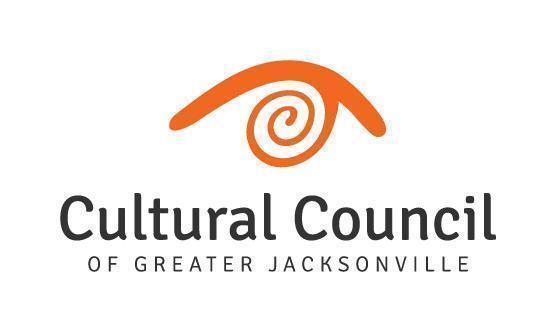  ART IN PUBLIC PLACES COMMITTEEMeeting MinutesWednesday, November 9, 2022  1:00-2:30 PMJessie Ball duPont Center, 40 East Adams Street | Room 318 (Third Floor)LINK: zoom.us/j/95032402968, Meeting ID: 50 3240 2968 | PHONE: +1 646 558 8656Invitees: Cory Driscoll (Chair), Karen Feagins, David Faliszek, Elias Hionides, Gigi Ackerman, Kimberly Kim, Ylva Rouse, and Heather TerrillInvited Guests: Michele Lee (Interim Director of Public Art), Kat Wright (Assistant Director), Iris Benson (Operations Coordinator), Iryna Kanishcheva (Contracted PM), Aisling Millar McDonald (Contracted PM), Jordan Stallings (Contracted PM);  CCGJ Board and Staff; Noel Famy (Public Works); Reese Wilson (OGC)IMPORTANT NOTE:  An in-person quorum of 50% +1 is required to take any action on motions.  The work of Art in Public Places for the City of Jacksonville requires motions be made in order for public art projects to move forward.WELCOME	Cory DriscollCALL TO ORDER & ATTENDANCE	Cory Driscoll & Iris BensonCalled to order at 1:06 p.m. Quorum established ACTION ITEMS - VOTING	   Cory DriscollOctober 12, 2022 Art in Public Places Committee Meeting MinutesMotion:  The minutes of the October 12, 2022 meeting of the Art in Public Places Committee are approved as written. Karen Feagins moved to accept the minutes, Elias  Hionides seconded the motion. The APPC unanimously approved the minutes for the October 12, 2022 meeting. Art in Public Places Committee Chair								Discussion:  Art in Public Places Committee Chair position Cory Driscoll discussed the opening of the Art in Public Places Committee (APPC) Chair position. The end of  his term is December. He offered to the Committee what were the requirements for the position: run the meetings efficiently, and also be involved/engaged with the Art Selection Panels. Each APPC  attending member was asked if they were interested in the Chair position. David Faliszek expressed interest but wanted to understand the meetings and time commitment. Gigi Ackerman also expressed interest. APP is presenting an approach to the councilmember Defoor next week, the meeting was postponed due to the upcoming hurricane.DIRECTOR REPORT 											      Michele LeeNEW BUSINESS City Council District Enhancement Project for Public Art. Total Budget $639,115. CM DeFoor  Sponsored the initiative through the FY22-23 Budget Process.APP is presenting an approach to the councilmember Defoor next week, the meeting was postponed due to the upcoming hurricaneOLD BUSINESS 	 	Project UpdatesPublicly-Funded Projects (APP Trust):Courthouse Plaza Project								      Michele LeeNo updateDiscussion around the foundational textMandarin Parks (2)							             Aisling Millar McDonaldArtist is working on the concepts and he's waiting on technical drawings of the parkSouthside Senior Center							             Aisling Millar McDonaldArtist Meg White will be here December 6-7thPublicly-Funded Projects (Other):San Marco Intersection Painted Mural	                                                                                   	        Kat Wright 		- December 7th and 8th			    KingSoutel CRA	Plan								          Iryna KanishchevaDon’t Miss A Beat Murals							          Iryna KanishchevaCity Council Chambers Art on Loan						                     Michele LeePrivately-Funded Projects:								                   FIS Headquarters									      Michele LeeJacksonville Jaguars Miller Electric Center Project					      Michele LeeMichele Leediscussed the CTA for the Jaguars project. A total of 163 total qualified responses.Cory Driscollsuggested that the committee would like to be involved in seeing submissions for the Jaguars Project Management Team. Johnson Brothers Sculpture at LEVS Park							      Michele LeeThe Jessie is privately funding this projectJTA Art on Loan  	`								      Michele LeeIMPORTANT DATESNext APPC Meeting: December 14, 2022, 1-2:30 PM, Jessie Ball duPont Center, Room 318 & VirtualPUBLIC COMMENT - Public commenters must fill out and submit a green card prior to addressing the committee. Visitors will speak in the order cards are received. Public comments up to 3 minutes. Green cards must be submitted to Iris Benson directly if visiting in person. If visiting via Zoom, please email to Iris@culturalcouncil.org.ADJOURNMENT 